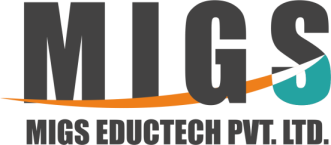 Minutes of MeetingIssues, Decisions & NotesAgendaAgendaMeeting regarding Website and Landing Page Designing and DeploymentMeeting regarding Website and Landing Page Designing and DeploymentMeeting regarding Website and Landing Page Designing and DeploymentDate12, Jan-202212, Jan-2022Time9:15 P.M. – 10:00 P.M.VenueOn Google MeetOn Google MeetAttendeesMr. Nitin sir, Mr. Ravi sir, Mr. Nagmani sir, Mr. Sonu sir, Mr. Dikshant and Mr. Shubham.GreetingsThe meeting was started by Mr. Ravi Sir & Mr. Nitin sir at 9:15 P.M. (12th, Jan 2022) with Greetings.Discussion on the topics.The meeting was started with discussions on development of Landing Pages and designing of Website of NG Network.The important points of discussion were: The UI of the Website need to be improved.No use of dark colors on the Website.Placing of 4-5 Banners on the Website. The theme of the Banners provided by Mr. Nitin sir, i.e. Placement record, highest package, About Nitin sir, and Certifications.Video section shall be placed in the lower part of the Website.Reference Websites given by Nitin sir were: Network Bulls and i-Medita.After that discussions were done on the Landing pages that need to be developed.Conclusion of themeetingLanding pages need to be delivered by 13th Jan, 2022, and Website by Saturday evening.